Нетрадиционная форма проведения родительского собранияТема: «Русские народные игры и их значение в приобщении детей дошкольного возраста к патриотическому воспитанию»Воспитатель: Копытова Т.И.Цель: обучение играть в народные игры.Задачи: создать условия для реализации игр, расширить кругозор родителей при разучивании народных игр, повысить интерес к национальным играм.Ход мероприятия:Воспитатель: Здравствуйте, дорогие родители! Сегодня наше мероприятие будет посвящено русским народным играм и их значению в приобщении детей дошкольного возраста к патриотическому воспитанию.Народные игры – это яркое выражение народа в них играющего, отражение этноса в целом и истории его развития. В дополнении ко всему, это и отличный способ укрепить свой дух, свое тело, развить процессы мышления, фантазерства, эмоциональную составляющую нашей жизни.В давние времена у людей была днем работа, а отдых, забавы да утехи вечером или в праздничный день. На улице собирались и стар, и млад. Дети разного возраста играли вместе, поэтому умели считаться с интересами и мнением товарищей по игре, справедливо решать споры. А в праздничные дни взрослые устраивали соревнования. Игры передавались из уст в уста из поколения в поколение.Народные игры - естественный спутник жизни ребенка, источник радостных эмоций, обладающий великой воспитательной силой.К сожалению, народные игры почти исчезли, поэтому задача педагога и родителей сделать этот вид деятельности частью жизни детей.Как вы уже догадались, сегодня мы будем играть в народные игры. Для каждого слово игра имеет свой смысл, своё значениеКто-то любит свежий ветер,Кто-то мягкий каравай,Кто-то ребусы в газете,Мне же – игры подавай!Предлагаю со мной поиграть в народные игры.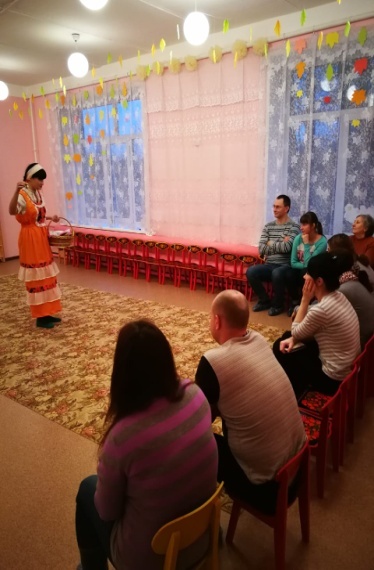 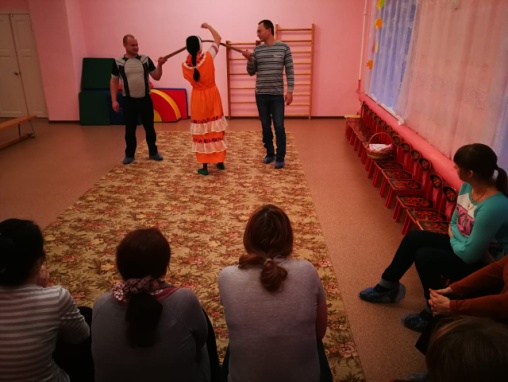 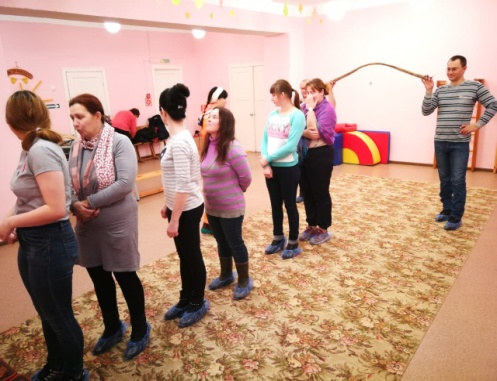 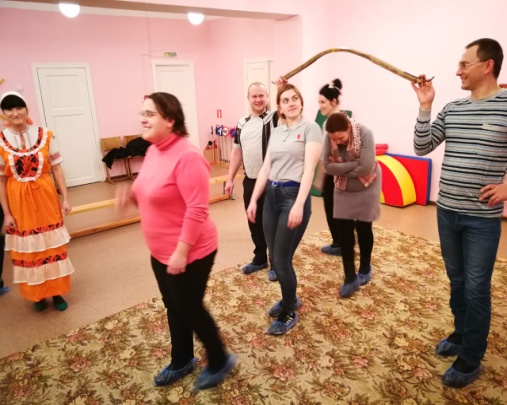 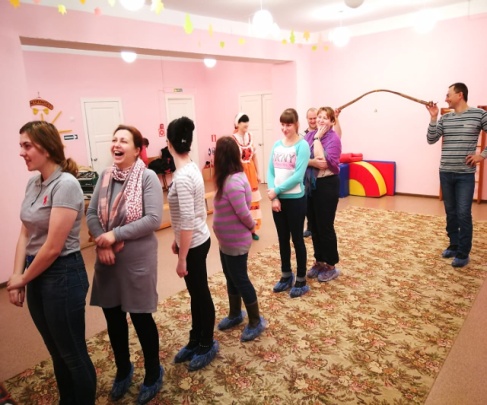 Игра «Лунная дорожка»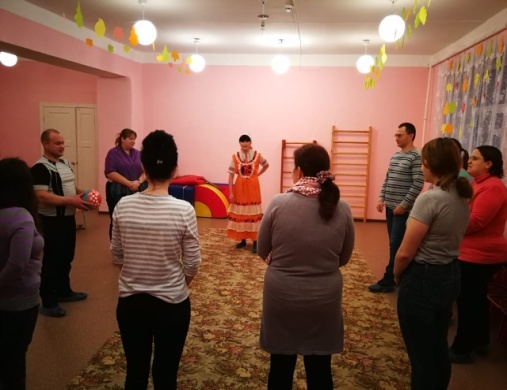 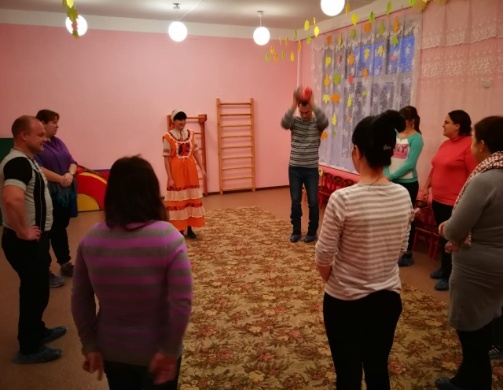 Игра «Подкидыш»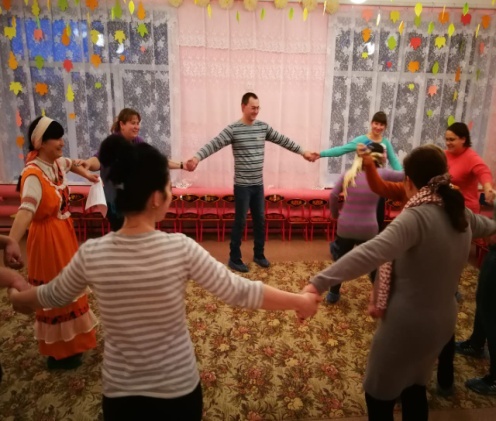 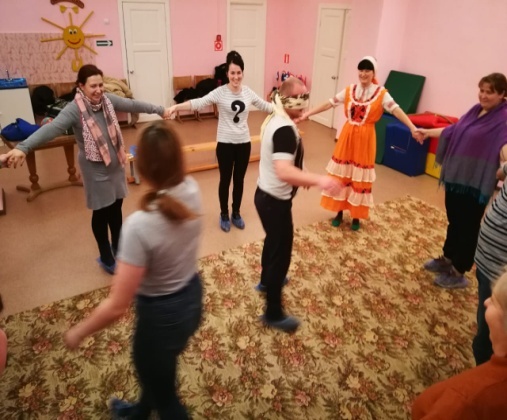 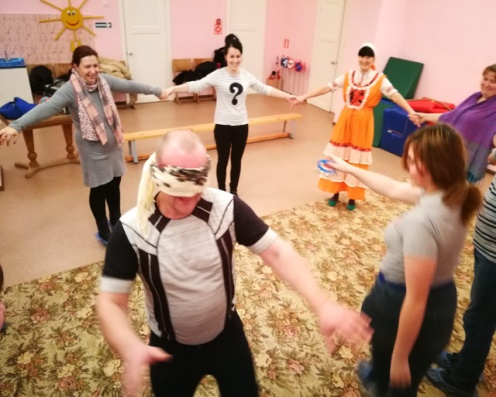 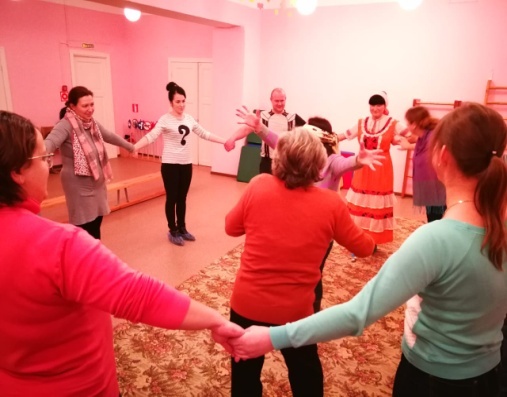 Игра «Чурилки»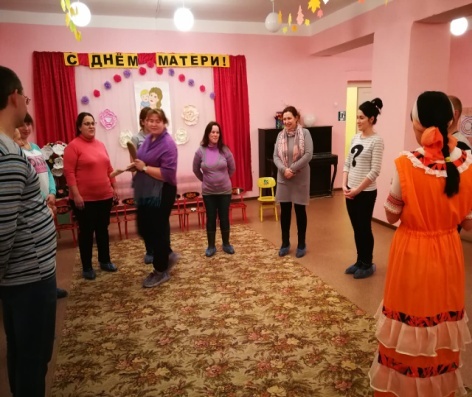 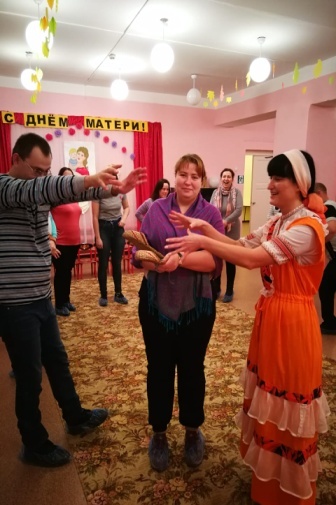 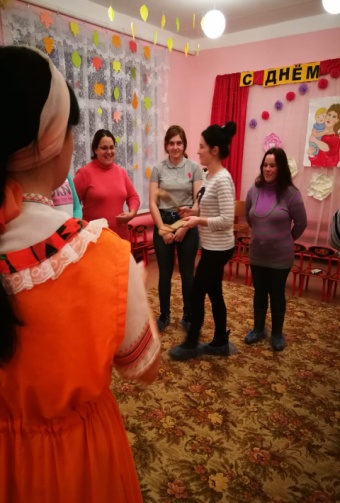 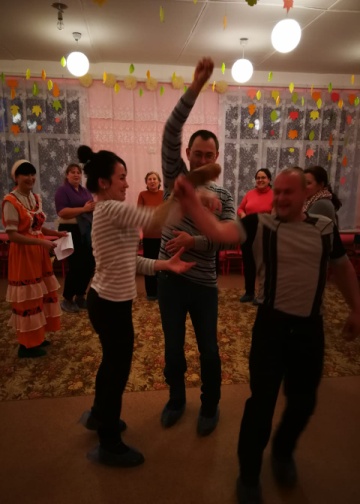 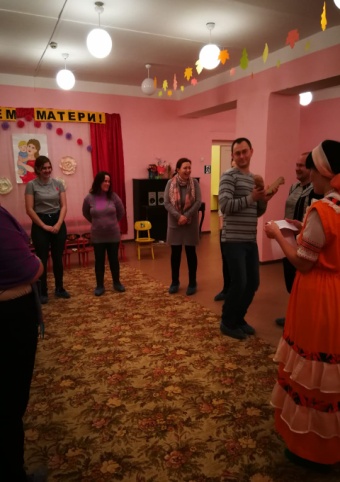 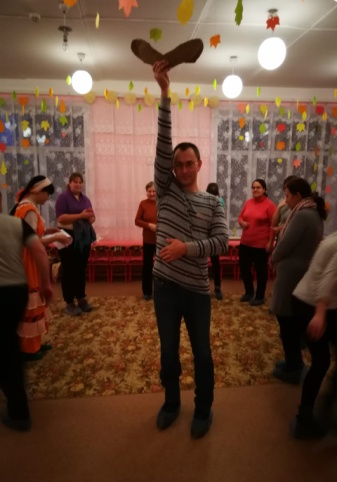 Игра «Лапти»- В игры народные мы поиграли, свою удаль и сноровку показали. Вековые традиции не забывайте, с детками в игры народные чаще играйте.Сказки любят все. И любовь эта начинается в детстве. Сказки всегда интересны. Так почему бы не использовать их для работы с детьми!Предлагаю вашему вниманию пальчиковую игру по сказка «Рукавичка»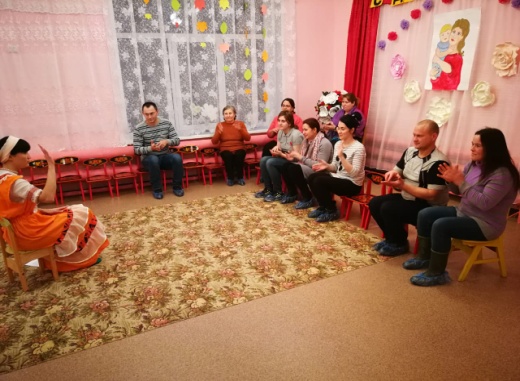 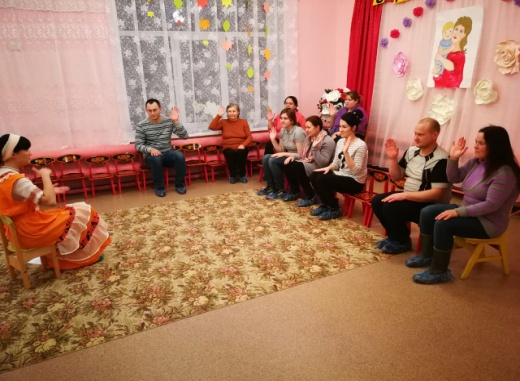 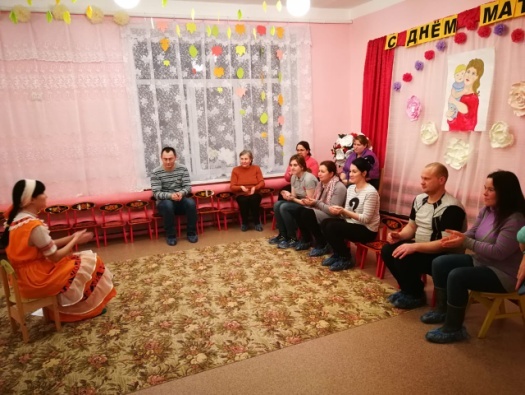 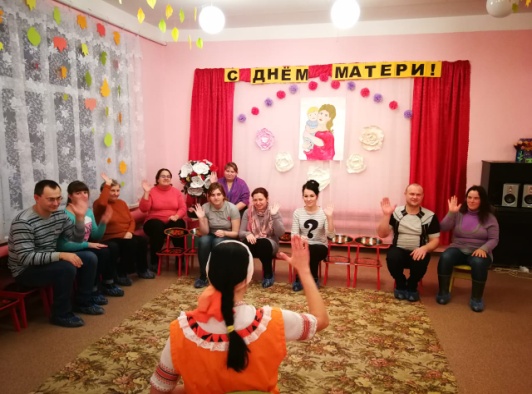 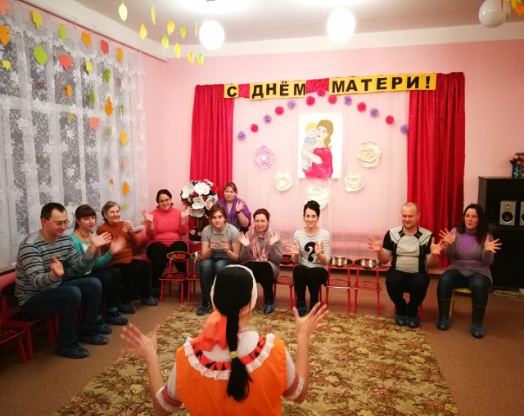 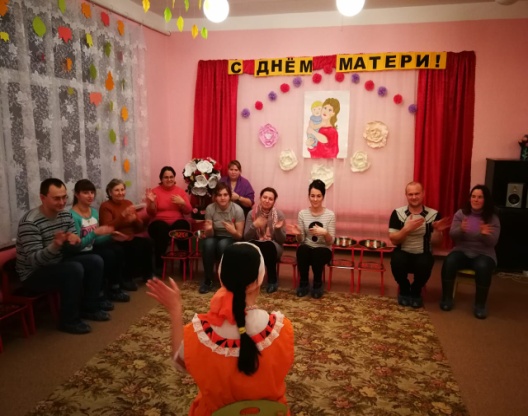 Спасибо вам, уважаемые родители, за активное участие в нашем мероприятии. Мы надеемся, что сегодня у вас пробудился интерес к народным играм.Не жалейте время для детей,Разглядите взрослых в них людей.Научитесь слушать, понимать,Вместе дружно, весело играть!